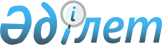 О внесении изменений в некоторые совместные приказы Министерства энергетики Республики Казахстан и Министра национальной экономики Республики КазахстанСовместный приказ Министра энергетики Республики Казахстан от 17 апреля 2024 года № 164 и Заместителя Премьер-Министра - Министра национальной экономики Республики Казахстан от 22 апреля 2024 года № 17. Зарегистрирован в Министерстве юстиции Республики Казахстан 24 апреля 2024 года № 34294
      ПРИКАЗЫВАЕМ:
      1. Внести в совместный приказ Министра энергетики Республики Казахстан от 24 декабря 2015 года № 748 и Министра национальной экономики Республики Казахстан от 29 декабря 2015 года № 824 "Об утверждении критериев оценки степени риска и проверочных листов в сфере газа и газоснабжения" (зарегистрирован в Реестре государственной регистрации нормативных правовых актов за № 13031) следующие изменения:
      в критериях оценки степени риска в сфере газа и газоснабжения, утвержденных указанным совместным приказом:
      в пункте 2:
      подпункт 8) изложить в новой редакции:
      "8) газонаполнительный пункт - инженерное сооружение, предназначенное для хранения, слива и налива сжиженного нефтяного газа в бытовые баллоны, а также ремонта и утилизации бытовых баллонов;";
      подпункты 21) и 22) изложить в новой редакции:
      "21) групповая резервуарная установка - инженерное сооружение, состоящее из группы емкостей, предохранительно-запорной и регулирующей арматуры, газопроводов и предназначенное для хранения и подачи сжиженного нефтяного газа в газопотребляющие системы; 
      "22) потребитель - бытовой, коммунально-бытовой, промышленный потребитель, промышленный потребитель-инвестор или потребитель, включенный в перечень электростанций, крупный коммерческий потребитель, лицо, осуществляющее цифровой майнинг;";
      в приложении 6:
      строку, порядковый номер 9 изложить в новой редакции:
      "
      ";
      строку, порядковый номер 14 изложить в новой редакции:
      "
      ";
      в приложении 7:
      строку, порядковый номер 5 изложить в новой редакции:
      "
      ";
      строку, порядковый номер 15 изложить в новой редакции:
      "
      ";
      в приложении 12 к указанному совместному приказу:
      строку, порядковый номер 5 изложить в новой редакции:
      "
      ";
      строку, порядковый номер 15 изложить в новой редакции:
      "
      ";
      в приложении 13 к указанному совместному приказу:
      строку, порядковый номер 9 изложить в новой редакции:
      "
      ";
      строку, порядковый номер 14 изложить в новой редакции:
      "
      ";
      в приложении 17 к указанному совместному приказу:
      строку, порядковый номер 9 изложить в новой редакции:
      "
      ".
      2. Внести в совместный приказ Министра национальной экономики Республики Казахстан от 28 декабря 2015 года № 799 и исполняющего обязанности Министра энергетики Республики Казахстан от 14 декабря 2015 года № 719 "Об утверждении критериев оценки степени риска и проверочных листов в сфере контроля за производством отдельных видов нефтепродуктов" (зарегистрирован в Реестре государственной регистрации нормативных правовых актов за № 12674) следующее изменение:
      в критериях оценки степени риска в сфере контроля за производством отдельных видов нефтепродуктов, утвержденных указанным совместным приказом:
      в пункте 2:
      подпункт 7) изложить в новой редакции:
      "7) нефтепродукты – отдельные виды нефтепродуктов: бензин, авиационное и дизельное топливо, мазут, дорожный битум;".
      3. Департаменту государственного контроля в сферах углеводородов и недропользования Министерства энергетики Республики Казахстан в установленном законодательством Республики Казахстан порядке обеспечить:
      1) государственную регистрацию настоящего совместного приказа в Министерстве юстиции Республики Казахстан;
      2) размещение настоящего совместного приказа на интернет-ресурсе Министерства энергетики Республики Казахстан;
      3) в течение десяти рабочих дней после государственной регистрации настоящего совместного приказа в Министерстве юстиции Республики Казахстан представление в Департамент юридической службы Министерства энергетики Республики Казахстан сведений об исполнении мероприятий, предусмотренных подпунктами 1) и 2) настоящего пункта.
      4. Контроль за исполнением настоящего совместного приказа возложить на курирующего вице-министра энергетики Республики Казахстан.
      5. Настоящий совместный приказ вводится в действие по истечении десяти календарных дней после дня его первого официального опубликования.
      "СОГЛАСОВАН"Комитет по правовой статистикеи специальным учетамГенеральной прокуратурыРеспублики Казахстан
					© 2012. РГП на ПХВ «Институт законодательства и правовой информации Республики Казахстан» Министерства юстиции Республики Казахстан
				
9
Соблюдение условий по бесперебойному снабжению товарным газом потребителей, подключенных к газораспределительной системе за исключением:1) нарушения потребителем правил безопасности объектов систем газоснабжения;2) технической неисправности объектов систем газоснабжения;3) самовольного подключения потребителем газового оборудования;4) недопущения представителей газотранспортной или газораспределительной организации или владельца групповых резервуарных установок к газопроводам, газовому оборудованию и приборам учета;5) наличия дебиторской задолженности за поставленный товарный или сжиженный нефтяной газ в соответствии с договором розничной реализации товарного или сжиженного нефтяного газа;6) нарушения условий договора по ведению раздельного учета товарного газа, в части предусмотренных объязательств:потребителей, включенных в перечень электростанций, по ведению раздельного учета использования товарного газа для энергоснабжения населения, юридических лиц, лиц, осуществляющих цифровой майнинг;крупных коммерческих потребителей по ведению раздельного учета использования товарного газа для производства социально значимых продовольственных товаров, а также тепловой и (или) электрической энергии для населения и юридических лиц и других товаров;лиц, осуществляющих цифровой майнинг, по ведению раздельного учета использования товарного газа на осуществление цифрового майнинга и иную деятельность;лиц, осуществляющих производство электрической энергии, по ведению раздельного учета использования товарного газа для производства электрической энергии для лиц, осуществляющих цифровой майнинг, и иных лиц;лиц, осуществляющих снабжение электрической энергией потребителей, по ведению раздельного учета объема реализации электрической энергии лицам, осуществляющим цифровой майнинг, и иным лицам.
Грубое
14
Соблюдение запрета на осуществление реализации сжиженного нефтяного газа за пределы территории Республики Казахстан
Грубое
5
Соблюдение условий по бесперебойному снабжению товарным газом потребителей, подключенных к газораспределительной системе за исключением:1) нарушения потребителем правил безопасности объектов систем газоснабжения;2) технической неисправности объектов систем газоснабжения;3) самовольного подключения потребителем газового оборудования;4) недопущения представителей газотранспортной или газораспределительной организации или владельца групповых резервуарных установок к газопроводам, газовому оборудованию и приборам учета;5) наличия дебиторской задолженности за поставленный товарный или сжиженный нефтяной газ в соответствии с договором розничной реализации товарного или сжиженного нефтяного газа;6) нарушения условий договора по ведению раздельного учета товарного газа, в части предусмотренных объязательств:потребителей, включенных в перечень электростанций, по ведению раздельного учета использования товарного газа для энергоснабжения населения, юридических лиц, лиц, осуществляющих цифровой майнинг;крупных коммерческих потребителей по ведению раздельного учета использования товарного газа для производства социально значимых продовольственных товаров, а также тепловой и (или) электрической энергии для населения и юридических лиц и других товаров;лиц, осуществляющих цифровой майнинг, по ведению раздельного учета использования товарного газа на осуществление цифрового майнинга и иную деятельность;лиц, осуществляющих производство электрической энергии, по ведению раздельного учета использования товарного газа для производства электрической энергии для лиц, осуществляющих цифровой майнинг, и иных лиц;лиц, осуществляющих снабжение электрической энергией потребителей, по ведению раздельного учета объема реализации электрической энергии лицам, осуществляющим цифровой майнинг, и иным лицам.
Грубое
15
Соблюдение запрета на осуществление реализации сжиженного нефтяного газа за пределы территории Республики Казахстан
Грубое
5
Соблюдение условий по бесперебойному снабжению товарным газом потребителей, подключенных к газораспределительной системе за исключением:1) нарушения потребителем правил безопасности объектов систем газоснабжения;2) технической неисправности объектов систем газоснабжения;3) самовольного подключения потребителем газового оборудования;4) недопущения представителей газотранспортной или газораспределительной организации или владельца групповых резервуарных установок к газопроводам, газовому оборудованию и приборам учета;5) наличия дебиторской задолженности за поставленный товарный или сжиженный нефтяной газ в соответствии с договором розничной реализации товарного или сжиженного нефтяного газа;6) нарушения условий договора по ведению раздельного учета товарного газа, в части предусмотренных объязательств:потребителей, включенных в перечень электростанций, по ведению раздельного учета использования товарного газа для энергоснабжения населения, юридических лиц, лиц, осуществляющих цифровой майнинг;крупных коммерческих потребителей по ведению раздельного учета использования товарного газа для производства социально значимых продовольственных товаров, а также тепловой и (или) электрической энергии для населения и юридических лиц и других товаров;лиц, осуществляющих цифровой майнинг, по ведению раздельного учета использования товарного газа на осуществление цифрового майнинга и иную деятельность;лиц, осуществляющих производство электрической энергии, по ведению раздельного учета использования товарного газа для производства электрической энергии для лиц, осуществляющих цифровой майнинг, и иных лиц;лиц, осуществляющих снабжение электрической энергией потребителей, по ведению раздельного учета объема реализации электрической энергии лицам, осуществляющим цифровой майнинг, и иным лицам.
Грубое
15
Соблюдение запрета на осуществление реализации сжиженного нефтяного газа за пределы территории Республики Казахстан
Грубое
9
Соблюдение условий по бесперебойному снабжению товарным газом потребителей, подключенных к газораспределительной системе за исключением:1) нарушения потребителем правил безопасности объектов систем газоснабжения;2) технической неисправности объектов систем газоснабжения;3) самовольного подключения потребителем газового оборудования;4) недопущения представителей газотранспортной или газораспределительной организации или владельца групповых резервуарных установок к газопроводам, газовому оборудованию и приборам учета;5) наличия дебиторской задолженности за поставленный товарный или сжиженный нефтяной газ в соответствии с договором розничной реализации товарного или сжиженного нефтяного газа;6) нарушения условий договора по ведению раздельного учета товарного газа, в части предусмотренных объязательств:потребителей, включенных в перечень электростанций, по ведению раздельного учета использования товарного газа для энергоснабжения населения, юридических лиц, лиц, осуществляющих цифровой майнинг;крупных коммерческих потребителей по ведению раздельного учета использования товарного газа для производства социально значимых продовольственных товаров, а также тепловой и (или) электрической энергии для населения и юридических лиц и других товаров;лиц, осуществляющих цифровой майнинг, по ведению раздельного учета использования товарного газа на осуществление цифрового майнинга и иную деятельность;лиц, осуществляющих производство электрической энергии, по ведению раздельного учета использования товарного газа для производства электрической энергии для лиц, осуществляющих цифровой майнинг, и иных лиц;лиц, осуществляющих снабжение электрической энергией потребителей, по ведению раздельного учета объема реализации электрической энергии лицам, осуществляющим цифровой майнинг, и иным лицам.
Грубое
14
Соблюдение запрета на осуществление реализации сжиженного нефтяного газа за пределы территории Республики Казахстан
Грубое
9
Соблюдение условий по бесперебойному снабжению товарным газом потребителей, подключенных к групповой резервуарной установке за исключением:1) нарушения потребителем правил безопасности объектов систем газоснабжения;2) технической неисправности объектов систем газоснабжения;3) самовольного подключения потребителем газового оборудования;4) недопущения представителей газотранспортной или газораспределительной организации или владельца групповых резервуарных установок к газопроводам, газовому оборудованию и приборам учета;5) наличия дебиторской задолженности за поставленный товарный или сжиженный нефтяной газ в соответствии с договором розничной реализации товарного или сжиженного нефтяного газа;6) нарушения условий договора по ведению раздельного учета товарного газа, в части предусмотренных объязательств:потребителей, включенных в перечень электростанций, по ведению раздельного учета использования товарного газа для энергоснабжения населения, юридических лиц, лиц, осуществляющих цифровой майнинг;крупных коммерческих потребителей по ведению раздельного учета использования товарного газа для производства социально значимых продовольственных товаров, а также тепловой и (или) электрической энергии для населения и юридических лиц и других товаров;лиц, осуществляющих цифровой майнинг, по ведению раздельного учета использования товарного газа на осуществление цифрового майнинга и иную деятельность;лиц, осуществляющих производство электрической энергии, по ведению раздельного учета использования товарного газа для производства электрической энергии для лиц, осуществляющих цифровой майнинг, и иных лиц;лиц, осуществляющих снабжение электрической энергией потребителей, по ведению раздельного учета объема реализации электрической энергии лицам, осуществляющим цифровой майнинг, и иным лицам.
Грубое
      Заместитель Премьер-Министра– Министр национальной экономикиРеспублики Казахстан 

__________ Н. Байбазаров

      Министр энергетикиРеспублики Казахстан 

__________ А. Саткалиев
